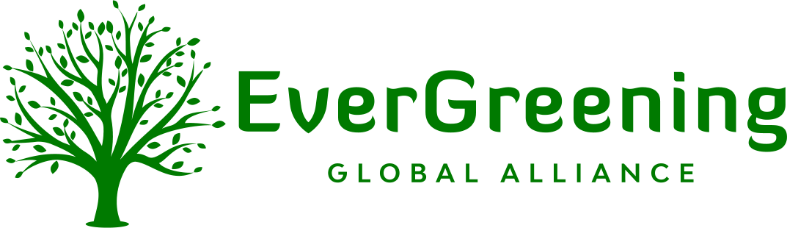 OrganisationGlobal Evergreening Alliance LimitedPosition Title Grants Acquisition Portfolio ManagerLocation MelbourneTime RequiredFull TimeTypeOngoingReports toCEOThe successful candidate will be:	Addressing poverty and climate change though land restoration and regreening	Designing and implementing multi-million dollar projects funded by diverse donors	Working with multiple private and institutional agencies & research bodiesOVERVIEW OF ORGANISATION The Global EverGreening Alliance (The Alliance) is an international NGO which coordinates the development and implementation of massive-scale environmental restoration and sustainable agricultural intensification projects in developing countries around the world.The organisation was established by its members to facilitate a collaborative approach to the global problems of food insecurity, rural poverty, climate change and land degradation, and to develop and implement long-term solutions at a globally significant scale.Its core members include World Vision, CARE International, Oxfam, Catholic Relief Services, Conservation International, The Nature Conservancy, the World Resources Institute and The World Agroforestry Centre.POSITION SUMMARYThe organization is going through a period of rapid growth with an expanding grants opportunity pipeline from private and institutional funders across the globe. Accordingly, it is seeking highly motivated professional grants acquisition portfolio manager with exceptional relationship management and proposal writing skills to support the acquisition of the grants and maintain positive engagement with our various stakeholders. Due to a significant part of the organisation’s work occurring outside normal Australian business hours (to align with international time-zones), flexible working hours can be negotiated.  KEY RESPONSIBILITIES AND DUTIESKEY SELECTION CRITERIAMinimum 3 years’ experience in writing tenders, grants, bids, proposals or similar documents Excellent interpersonal and communications skills, including the ability to engage and build and manage relationships with colleagues/stakeholders both internally and externally, and with people from diverse backgroundsDemonstrated knowledge and understanding of key development actors and market interests (institutional and other) in technical areas or geographical areas and their impact on potential Alliance decision makingAbility to identify and develop field opportunities that engage private supporters. Demonstrated ability to broker strategic relationships between Alliance staff, supporters and implementing partners to pursue marketing opportunities and foster private supporter engagement (partnering and collaboration skills).Demonstrated experience in developing successful partnerships with internal and external stakeholders to generate funds for field programsExperience in large scale, multi-country complex program and portfolio management including risk management, quality assurance and reporting Excellent writing skills, including the use of correct grammar and expressionWell-developed time management skills and an ability to prioritise tasks, manage heavy workloads, and meet deadlinesDemonstrated problem solving skills and an ability to work independently, and as an effective team member to achieve shared goals with a ‘can do’ attitude to your workTraining and/or experience in environmental conservation, rural development, agriculture, climate change or similar, while not essential, would be an advantage Tertiary qualifications in Communications, Journalism, Public Relations, Marketing, Business or related field would be an advantageCONDITIONS OF APPOINTMENTThe Global EverGreening Alliance has zero tolerance to child abuse, discrimination, harassment and workplace bullying. All staff, including volunteers, are required to sign an acknowledgement and adhere strictly to the organization’s child protection and other policies.  In addition, the successful applicant will need to agree to an Australian Police Record Check and either provide or successfully apply for a Working With Children Check card.You must have the right to work in Australia to apply for this job.To apply for this role, please email your CV and Cover Letter addressing the Selection Criteria to Liz Rinaudo, Portfolio Coordinator admin@evergreening.org or call on 0401 531 522 for further informationPlease note that applications without a cover letter will not be accepted.GRANTS ACQUISITIONIdentifying and determining the suitability of funding opportunities for development by the organisation, Identifying and, where appropriate, engaging internal and external stakeholders of the organisation who have appropriate skills, experience, interest and capacity to assist in developing proposalsAnalysing, and where appropriate, seeking new or additional information regarding the existing projects and capacity of member organisations, to ensure their respective strengths and capacities are optimally leveraged in the design of proposalsContribute to the development of diverse income streams, including grant funding, co-financing, public private partnerships, resources-in-kind and commercialProvide technical advice and solutions into project concepts and designsFacilitating, where appropriate coordinating, and consolidating the input of relevant stakeholders towards the development of programming tools, frameworks and proposals Analysing and summarizing the strategies, policies, guidelines and opportunities of relevant stakeholders, including governments, donors and foundationsPARTNERSHIP MANAGEMENTEngaging regularly with the focal points of member organisations and facilitating an inclusive and collaborative approach to proposal development Maintaining and further developing close working, ‘trusting’ relationships with the focal points of member organisations and with other partner organisations/institutions and relevant stakeholdersEntering and maintaining detailed records of all communication with external stakeholder using SalesforceSupporting the development and maintenance or organisation policies, standards and procedures related to grants acquisition and partnershipAnalysing member documents to ensure best practice approaches, alignment and compliance with donor and regulatory bodiesGRANTS ADMINISTRATIONSupporting the development and maintenance of member, committee and stakeholder registers, databases and frameworksManagement of the opportunity pipelineSupporting the development and maintenance of strategies, action plans and project databasesOTHER DUTIESCreating professional documents that tell compelling stories, incorporate partner feedback to support propositioning and donor management Representing the organisation as required, including by participating in functions, events and meetings